ВОПРОСЫ К ЗАЧЕТУпо дисциплине«ПРОГРАММНОЕ ОБЕСПЕЧЕНИЕ ИНЖЕНЕРНЫХ РАСЧЕТОВ»Весенний семестр 2023-2024 учебного годаСпециальность «Моделирование и компьютерное проектирование РЭС» (группа 112601)Основные направления информационных технологийОсновные определения в САПРУровни  информационных технологийИнформационные системыОсобенности проектирования конструкций, связанные с применением систем автоматизированного проектированияСущность процесса проектирования электронных устройствЭтапы проектирования электронных устройств и расчетные приложения.Методология системного подхода к проблеме проектирования сложных системОбщая характеристика прикладного программного обеспечения информационных технологий проектирования электронных устройствПонятие о CALS-технологииЖизненный цикл изделия в CALS-технологииКлассификация программных продуктов CALS-технологииВзаимосвязь основных систем автоматизации в рамках интегрированных производственных комплексовЧем определяются технические требования к жгутам?Как рассчитывается диаметр жгута?С помощью какого приложения можно проводить анализ минимального и максимального стека допусков?Каким способом определяется измерение для расчета величины допусков.Каким образом последовательность сборки влияет на результаты расчета допусков.Какие детали учитываются для назначения допусков.Что необходимо указать для анализируемых деталей с помощью DimXpert.Как зависит величина допуска от выбора базовой детали.Примеры ограничений сборки для анализа допусков.Какие данные помогает рассчитать инструмент SOLIDWORKS Costing.Что учитывается при расчетах в SOLIDWORKS Costing.Расчет параметров движения с помощью SOLIDWORKS Motion.Виды движения, которые можно задавать в SOLIDWORKS Motion.Виды анализа в SOLIDWORKS Motion.Характеристики различных типов двигателей в SOLIDWORKS Motion.Учет реальных условий при расчетах движения.Контактные явления при анализе движения.Возможности графического представления результатов при расчете параметров движения деталей.Вопросы разработал:КОЛБУН Виктор Сильвестрович – доцент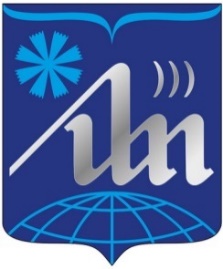 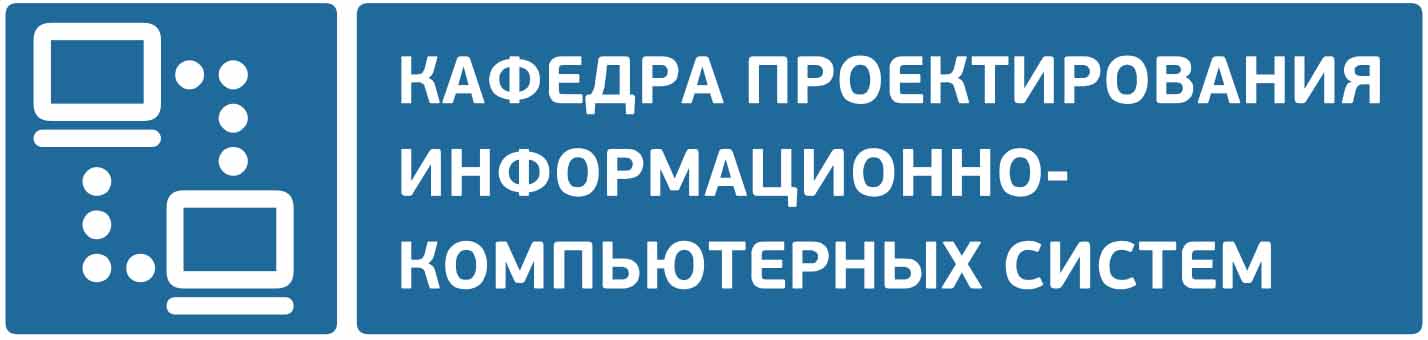 